KLASA: 112-01/20-02/03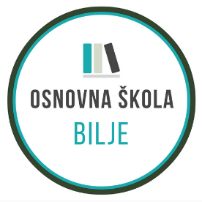 URBROJ: 2100-12/20-34Bilje, 21.12.2020.Na temelju čl. 19. Pravilnika o postupku zapošljavanja te procjeni i vrednovanju kandidata za zapošljavanje OŠ Bilje Povjerenstvo za procjenu i vrednovanje kandidata za zapošljavanje  OŠ Bilje objavljuje RANG LISTU KANDIDATA I POZIV NA USMENO TESTIRANJEKandidati koji su ostvarili najveći broj bodova na pisanom testiranju za radno mjesto učitelja/ice informatike, na nepuno neodređeno radno vrijeme, 26 sati ukupnog tjednog radnog vremena, pozivaju se na usmeno testiranje u srijedu, 23.12. u 10 sati u maloj sportskoj dvorani:1. R2D22. M2K2M3. pek27btkPravni izvori za pripremu pismene procjene:1.	Zakon o odgoju i obrazovanju u osnovnoj i srednjoj školi („Narodne novine“, br. 87/08., 86/09, 92/10.,105/10.,90/11., 16/12. , 86/12., 94/13, 152/14. ,7/17. i 68/18.), 2.	Pravilnik o kriterijima za izricanje pedagoških mjera („Narodne novine“, br. 94/15. i 3/17),3.	Državni pedagoški standard osnovnoškolskog sustava odgoja i obrazovanja („Narodne novine“, br. 63/2008, 90/2010),4. Odluka o donošenju kurikuluma za nastavni predmet informatike za osnovne škole i gimnazije u Republici Hrvatskoj („Narodne novine“ br. 22/2018.) 5. Statut Osnovne škole Bilje6. Pravilnik o načinima, postupcima i elementima vrednovanja učenika u osnovnoj i srednjoj školi (NN 112/2010, 82/19 i 43/20)7.  Upute za sprječavanje i suzbijanje epidemije Covid-19 vezano za rad predškolskih ustanova, osnovnih i srednjih škola u školskoj godini 2020./2021.  https://www.hzjz.hr/wp-content/uploads/2020/03/Upute_vrtici_i_skole_24_08_2020_HZJZ-1.pdf8. www.ucitelji.hr/dabar9. https://skolazazivot.hr/wp-content/uploads/2020/06/INF_kurikulum.pdf10. https://www.carnet.hr/wp-content/uploads/2020/08/Online-susati-za-organizaciju-i-pravo%C4%91enje-nastave-na-daljinu.pdf11. e-Svijet 1, Priručnik za učitelje uz radni udžbenik Informatike u 1. razredu osnovne škole, Školska knjiga, Zagreb, 2020.https://drive.google.com/file/d/1ms2meqqjqhR6fhAm1tYFKyWreb3tUShg/viewNapomena:Kandidati koji dolaze u Školu na usmenu procjenu dužni su pridržavati se svih epidemioloških mjera.Obavezno je nošenje zaštitnih maski za cijelo vrijeme trajanja usmene procjene.Usmena procjena održat će se u maloj sportskoj dvorani OŠ Bilje. Kandidati će u prostor Škole ući po pozivu.Prilikom ulaska obvezna je dezinfekcija ruku i potplata te mjerenje temperature.Nužno je održavati fizičku distancu od najmanje 2 metra.Ako kandidat ne pristupi usmenoj procjeni u navedenom vremenu, smatra se da je odustao od natječaja i ne smatra se više kandidatom u postupku.Kandidat je dužan sa sobom ponijeti osobnu iskaznicu ili neku drugu identifikacijsku javnu ispravu na temelju koje se može potvrditi njegov identitet.Nakon usmene procjene, Povjerenstvo postupa u skladu s Pravilnikom, a kandidate se o konačnom rezultatu natječaja izvješćuje sukladno čl. 25. Pravilnika.Povjerenstvo za procjenu i vrednovanje kandidata za zapošljavanjeos-bilje@os-bilje.skole.hr tel +385 31 750 018
fax + 385 31 750 058OIB: 77805945007IBAN:HR5923400091100011468